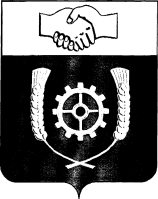      РОССИЙСКАЯ ФЕДЕРАЦИЯ              АДМИНИСТРАЦИЯ   МУНИЦИПАЛЬНОГО РАЙОНА                 КЛЯВЛИНСКИЙ              Самарской области                                               ПОСТАНОВЛЕНИЕ              09.07.2020г . №  269 ____Об утверждении Порядка представления сведений о своих доходах, об имуществе и обязательствах имущественного характера и о доходах, об имуществе и обязательствах имущественного характера супруги (супруга) и несовершеннолетних детей  лицами, поступающими на работу на должность руководителя муниципального учреждения муниципального района Клявлинский, руководителями муниципальных учреждений муниципального района Клявлинский В соответствии с частью 4 статьи 275 Трудового кодекса Российской Федерации, Указом Президента Российской Федерации от 23.06.2014г. № 460 «Об утверждении формы справки о доходах, расходах, об имуществе и обязательствах имущественного характера и внесении изменений в некоторые акты Президента Российской Федерации» Администрация муниципального района Клявлинский ПОСТАНОВЛЯЕТ:1.Утвердить Порядок представления сведений о своих доходах, об имуществе и обязательствах имущественного характера и о доходах, об имуществе и обязательствах имущественного характера супруги (супруга) и несовершеннолетних детей  лицами, поступающими на работу на должность руководителя муниципального учреждения муниципального района Клявлинский, руководителями муниципальных учреждений муниципального района Клявлинский. 2. Признать утратившим силу постановление Администрации муниципального района Клявлинский от 28.02.2013г.  № 43 «О соблюдении лицами, поступающими на работу на должность руководителя муниципального учреждения муниципального района Клявлинский, руководителями муниципальных учреждений муниципального района Клявлинский обязанности по представлению сведений о своих доходах, об имуществе и обязательствах имущественного характера и о доходах, об имуществе и обязательствах имущественного характера супруги (супруга) и несовершеннолетних детей».3. Опубликовать настоящее постановление в районной газете «Знамя Родины» и разместить его на официальном сайте Администрации муниципального района Клявлинский в информационно-телекоммуникационной сети «Интернет».4. Контроль за выполнением настоящего постановления оставляю за собой.      района КлявлинскийМазурина О.Ю.УТВЕРЖДЕНО постановлением администрации муниципального района Клявлинский № 269 от 09.07.2020г.ПОРЯДОКпредставления сведений о своих доходах, об имуществе и обязательствах имущественного характера и о доходах, об имуществе и обязательствах имущественного характера супруги (супруга) и несовершеннолетних детей  лицами, поступающими на работу на должность руководителя муниципального учреждения муниципального района Клявлинский, руководителями муниципальных учреждений муниципального района Клявлинский1. Настоящее Положение разработано в соответствии с частью четвертой статьи 275 Трудового кодекса Российской Федерации, Указом Президента Российской Федерации от 23.06.2014г. № 460 «Об утверждении формы справки о доходах, расходах, об имуществе и обязательствах имущественного характера и внесении изменений в некоторые акты Президента Российской Федерации» и регламентирует представление лицом, поступающим на работу на должность руководителя муниципального учреждения муниципального района Клявлинский, руководителем муниципального учреждения муниципального района Клявлинский сведений о своих доходах, об имуществе и обязательствах имущественного характера, а также доходах, об имуществе и обязательствах имущественного характера своих супруги (супруга) и несовершеннолетних детей (далее - сведения о доходах, об имуществе и обязательствах имущественного характера).2. Лицо, поступающее на работу на должность руководителя муниципального учреждения муниципального района Клявлинский, руководитель муниципального учреждения муниципального района Клявлинский обязаны представлять сведения о доходах, об имуществе и обязательствах имущественного характера работодателю.3. Сведения о доходах, об имуществе и обязательствах имущественного характера представляются по утвержденной Президентом Российской Федерации форме справки, заполненной с использованием специального программного обеспечения «Справки БК», размещенного на официальном сайте Президента Российской Федерации, ссылка на который также размещается на официальном сайте Администрации муниципального района Клявлинский Самарской области в информационно-телекоммуникационной сети «Интернет»:а) гражданами — при назначении на должность руководителя муниципального учреждения;б) руководителями муниципальных учреждений — ежегодно, не позднее 30 апреля года, следующего за отчетным.4. Лицо, поступающее на работу на должность руководителя муниципального учреждения муниципального района Клявлинский представляет:а) сведения о своих доходах, полученных от всех источников (включая доходы по прежнему месту работы или месту замещения выборной должности, пенсии, пособия, иные выплаты) за календарный год, предшествующий году подачи документов для поступления на работу на должность руководителя муниципального учреждения муниципального района Клявлинский, а также сведения об имуществе, принадлежащем ему на праве собственности, и о своих обязательствах имущественного характера по состоянию на первое число месяца, предшествующего месяцу подачи документов для поступления на работу на должность руководителя муниципального учреждения муниципального района Клявлинский (на отчетную дату);б) сведения о доходах супруги (супруга) и несовершеннолетних детей, полученных от всех источников (включая заработную плату, пенсии, пособия, иные выплаты) за календарный год, предшествующий году подачи лицом документов для поступления на работу на должность руководителя муниципального учреждения муниципального района Клявлинский, а также сведения об имуществе, принадлежащем им на праве собственности, и об их обязательствах имущественного характера по состоянию на первое число для поступления на работу на должность руководителя муниципального учреждения муниципального района Клявлинский (на отчетную дату).5. Руководитель муниципального учреждения муниципального района Клявлинский представляет:а) сведения о своих доходах, полученных за отчетный период (с 1 января по 31 декабря) от всех источников (включая заработную плату, пенсии, пособия и иные выплаты), а также сведения об имуществе и обязательствах имущественного характера по состоянию на конец отчетного периода;б) сведения о доходах супруги (супруга) и несовершеннолетних детей, полученных за отчетный период (с 1 января по 31 декабря) от всех источников (включая заработную плату, пенсии, пособия и иные выплаты), а также сведения об их имуществе и обязательствах имущественного характера по состоянию на конец отчетного периода.6. В случае если гражданин или руководитель муниципального учреждения обнаружили, что в представленных ими сведениях о доходах, об имуществе и обязательствах имущественного характера не отражены или не полностью отражены какие-либо сведения либо имеются ошибки, они вправе представить уточненные сведения.Гражданин может представить уточненные сведения в течение одного месяца со дня представления сведений в соответствии с пунктом «а» пункта 3 настоящего Порядка. Руководитель муниципального учреждения может представить уточненные сведения в течение одного месяца после окончания срока, указанного в пункте «б» пункта 3 настоящего Порядка. Такие уточненные сведения не считаются представленными с нарушением срока, указанного в пункте 3 настоящего Положения.7. Проверка достоверности и полноты сведений о доходах, об имуществе и обязательствах имущественного характера, представленных лицом, поступающим на работу на должность руководителя муниципального   учреждения муниципального района Клявлинский, а также руководителем муниципального учреждения муниципального района Клявлинский осуществляется в порядке, устанавливаемом Администрацией муниципального района Клявлинский.8. Сведения о доходах, об имуществе и обязательствах имущественного характера, представляемые лицом, поступающим на работу на должность руководителя муниципального учреждения муниципального района Клявлинский, а также руководителем муниципального учреждения муниципального района Клявлинский в соответствии с настоящим Положением, являются сведениями конфиденциального характера, если федеральным законом они не отнесены к сведениям, составляющим государственную тайну.9. Сведения о доходах, об имуществе и обязательствах имущественного характера руководителя муниципального учреждения, его супруги (супруга) и несовершеннолетних детей, размещаются на официальном сайте Администрации и предоставляются средствам массовой информации для опубликования по их запросам в соответствии с муниципальным правовым актом.10. Сведения о доходах, об имуществе и обязательствах имущественного характера представляются в организационный отдел Администрации муниципального района Клявлинский (далее – Организационный отдел).11. Муниципальные служащие, в должностные обязанности которых входит работа со сведениями о доходах, об имуществе и обязательствах имущественного характера, виновные в их разглашении или использовании в целях, не предусмотренных законодательством Российской Федерации, несут ответственность в соответствии с законодательством Российской Федерации.12. Сведения о доходах, об имуществе и обязательствах имущественного характера, представленные в соответствии с настоящим Порядком гражданином или руководителем муниципального учреждения и информация о результатах проверки достоверности и полноты этих сведений приобщаются к личному делу руководителя муниципального учреждения. Указанные сведения также могут храниться в электронном виде.13. В случае если гражданин, представивший в Организационный отдел справки о своих доходах, об имуществе и обязательствах имущественного характера, а также справки о доходах, об имуществе и обязательствах имущественного характера своих супруги (супруга) и несовершеннолетних детей, не был назначен на должность руководителя муниципального учреждения, такие справки возвращаются гражданину по его письменному заявлению вместе с другими документами.14. В случае непредставления или представления заведомо ложных сведений о доходах, об имуществе и обязательствах имущественного характера гражданин не может быть назначен на должность руководителя муниципального учреждения, а руководитель муниципального учреждения освобождается от должности руководителя муниципального учреждения или подвергается иным видам дисциплинарной ответственности в соответствии с законодательством Российской Федерации.Глава муниципального              И.Н.Соловьев